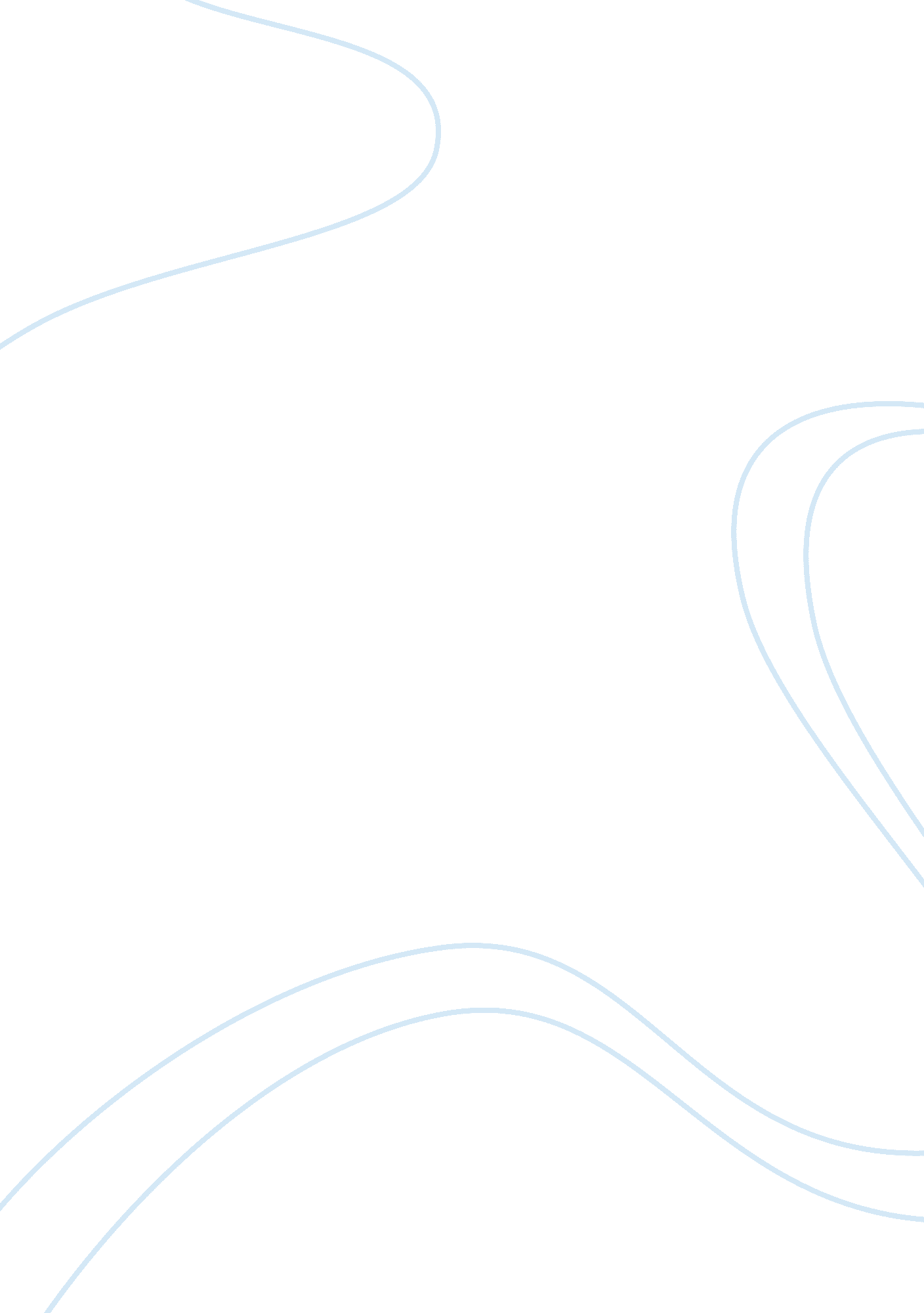 Hsco 508 db5Psychology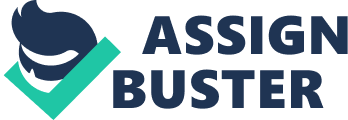 Psychological Concepts in Fireproof (2008) Fireproof (2008) by directors Nick Zano and Alex Kendrick is based upon the concept of degenerative spiral and the importance of communication in marriage. It tells how a firefighter named Caleb (Kirk Cameron) uses a plan of forty days called The Love Dare to save his marriage with Catherine (Erin Bethea). The arguments between them regarding finances, interests and everything else have been on the rise, and they decide to separate. So, the degenerative spiral is there which means that both of them have been showing disgrace and discord in communication to each other. This built up the negative pattern of communication based upon disharmony. There was no compromise from either of the sides until Caleb’s father tells him to try the 40-day experiment in which he was supposed to commit wholly to his life partner no matter how much anguish it might bring to him. So, Caleb gains a self-disclosure regarding how much he can do and was not doing due to his ignorance. This time, he commits himself to God, as his father tells him that this is how God loves the mankind no matter how forgetful the mankind is about God’s blessings. So, Caleb starts communicating with his wife even though she is committed to file a divorce. Caleb does not lose heart, and sticks to the communication, commitment and dedication approach, which finally changes his wife’s heart for him. So, the basic concept that gets clarified here is that communication is the key to successful relationships as it works on the psyche of both the partners. Through communication, they reveal upon each other their personalities, good or bad, and accept each other’s flaws. 